Conwell Inn: (215) 235-6200 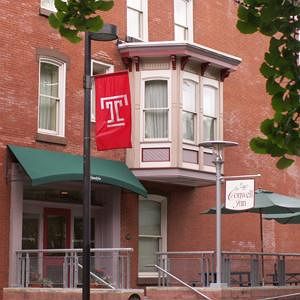 Cost: $134 per night + taxAddress: 1331 W. Polett Walk, Philadelphia, PA 19122Distance: 2 milesParking: $15 per night (reserve ahead of time)Located on Temple University’s CampusClose to many quick restaurants and coffee shopsClosest Hotel to Temple University Hospital Free Wi-Fi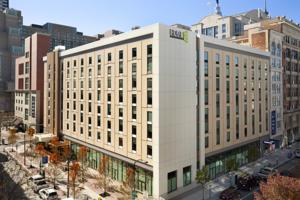 Home2 Suites: (877) 646-6302Cost: $139 per night + taxAddress: 1200 Arch Street. Philadelphia, PA 19107Distance: 3.7 Miles Complimentary Breakfast, Free WIFI, Indoor poolPet Friendly 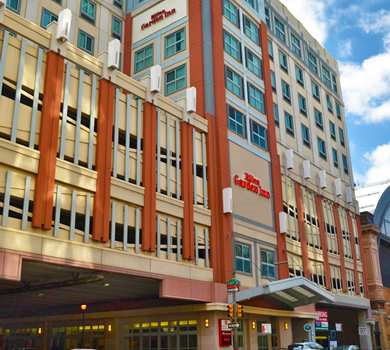 Hilton Garden Inn: (215) 923-0100Cost: $155 per night + taxAddress: 1100 Arch St, Philadelphia, PA 19107Distance: 4 milesParking: $35 Per Night Complimentary Wi-Fi, Fitness & Business CenterNearby to Philadelphia’s Historical Sites Adjacent to Reading Terminal Market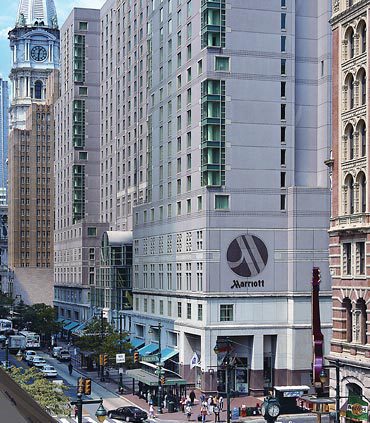 Philadelphia Marriott Downtown: (215) 625-2900Cost: $149 per night + taxAddress: 1201 Market St, Philadelphia, PA 19107Distance: 4 milesParking: $49 per night (Valet)Restaurants on siteAcross from Reading Terminal MarketConnected to Pennsylvania Convention CenterPlease mention NON-GROUP RESERVATIONCambria Philadelphia Hotel: (215) 732-5500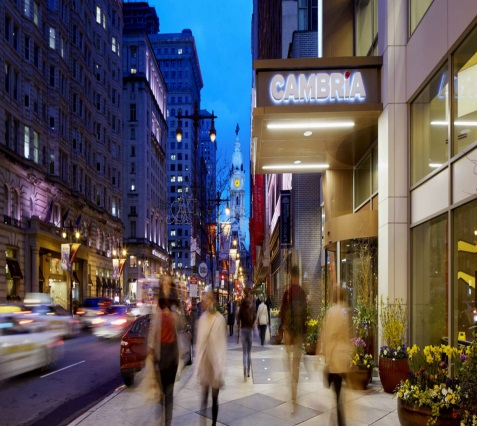 Cost: Hospital Rate for Temple 20% discountTemple Discount at Cambria Philadelphia HotelAddress:  219 S Broad St, Philadelphia, PA 19107Distance: 4.2 milesParking:  Valet only $45 Complimentary Wi-Fi, 24 hour Fitness CenterEquipped with microwave, refrigerator Several on-site dining including a roof top restaurant Courtyard Philadelphia Downtown: (215) 496-3200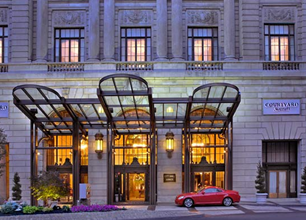 Cost: $166 per night + tax Address:  21 North Juniper Street, Philadelphia, PA 19107Distance: 4.2 milesParking:  Valet only $44 + tax per night; $28 for the dayFree Wi-Fi, Fitness CenterOn site Laundry Nearby to City Attractions & RestaurantsReading Terminal Market, 13th StreetSonesta Hotel: (215) 561-7500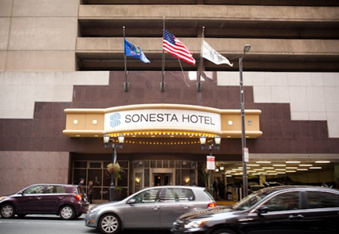 Cost: $145 per night Temple University Hospital RateAddress: 1800 Market Street, Philadelphia, PA 19103Distance: 4.3 miles Parking: 50% Off overnight valet parking  Free Wi-Fi, and Fitness CenterComplimentary Access to Sports Club Access to Public Transportation Nearby Restaurants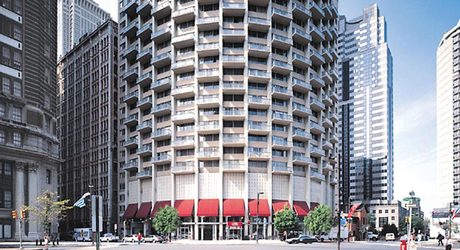 Windsor Suites Philadelphia: (609) 405-2588 CODE: TEMPLECost: $139 per night + tax The Windsor Suites – Temple Hospital RateAddress: 1700 Ben Franklin Parkway, Philadelphia, PA 19103Distance: 4.3 miles     Complimentary Wi-Fi Full Equipped Kitchen Seasonal Roof-Top PoolTwo On-Site RestaurantsOn site car RentalHoliday Inn Express: (215) 735-9300  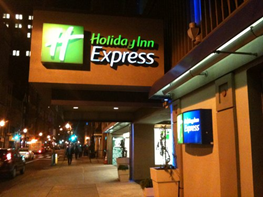 Melissa Berrios - Sales Manager (215)732-1045Cost: $134 per night + taxAddress: 1305 Walnut Street, Philadelphia, PA 19107Distance: 4.4 milesParking: $30 per night (Self-Park)Free Wi-Fi and Breakfast BarComplimentary breakfast Walking Distance to Reading Terminal MarketFitness Center + Washer and Dryer Rodeway Inn: (215) 546-7000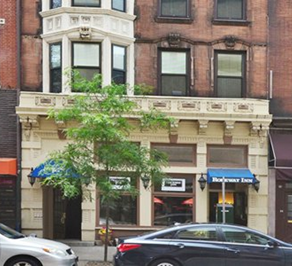 Cost: 10% discount Address: 1208 Walnut Street, Philadelphia, PA 19107Distance: 4.4 miles$15/ day Parking Complimentary Wi-Fi ServicesNearby Restaurants 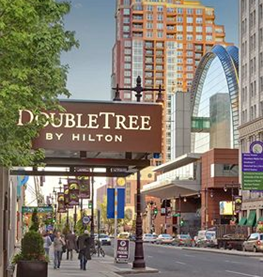 Double Tree Hotel: (215) 893-1600Cost: $165 per night + taxAddress: 237 South Broad Street, Philadelphia, PA 19107Distance: 4.7 milesParking: $28 per night (Self) / $42 per night (Valet)Complimentary Wi-Fi in Hotel LobbySelection of Restaurants within Walking Distance 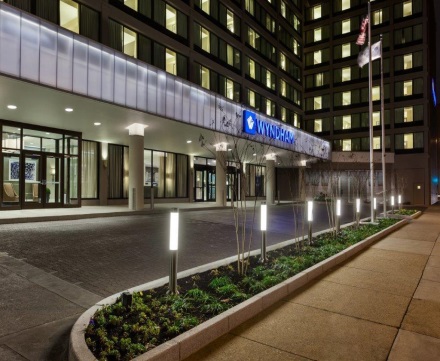 Wyndham Philadelphia: (215) 923-8660Cost: $116 per night + tax Address: 400 Arch Street, Philadelphia, PA 19106Distance: 4.8 milesParking: $5 per night (Hospital rate)Free Wi-Fi, Seasonal Pool, & Fitness centerWithin walking distance to Historic District Courtyard Marriott Philadelphia City Ave: (215) 477-0200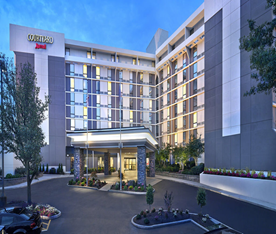 Cost: $144 per night + tax www.marriott.com/phlav Code: TU3Address:  4100 Presidential Blvd. Philadelphia, PA 19131Distance: 5 milesFree Parking, Wi-Fi and 24 Hour Business CenterFitness Center and Indoor PoolLobby Bistro and 24-Hour Marketplace Multiple Restaurants and Grocery store adjacentFour Points Sheraton: (215) 671-9600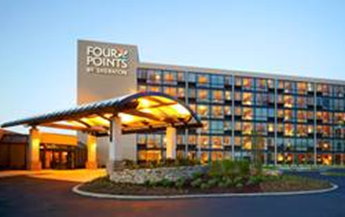 Cost: $91 per nightBessie Valentin: Senior sales ManagerAddress: 9461 Roosevelt Blvd, Philadelphia, PA 19114Distance: 9.6 miles Free Parking & Complimentary Wi-FiFitness Center, & Business CenterHeated Salt Water Indoor PoolLocal Dining Options, SupermarketRetail shopping  within walking distanceLONG TERM STAYS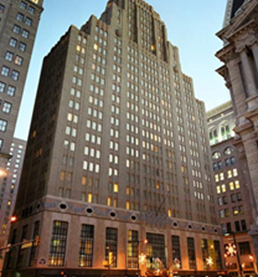 Marriott Residence Inn: (215) 557-0005 ext. 4401Cost: Based on length of stay Address: 1 East Penn Square, Philadelphia, PA 19107Distance: 4.1 miles5 Star Parking Garage Nearby - $27 per night self/ $51 ValetFree Wi-Fi, Meeting Space, & Onsite Laundry FacilitiesSocial Hour w/ Food for All Guests (3x a week)Walking Distance to Restaurants                         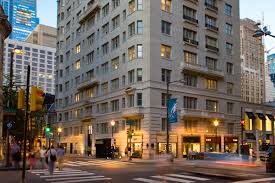 AKA Rittenhouse: (215) 825-7000Cost: Based on length of stay Address: 135 S 18th St, Philadelphia, PA 19103Distance: 4.2 milesParking: $20 per night Located in beautiful Rittenhouse SquareIdeal for long term staysSuites fully furnished with full kitchens	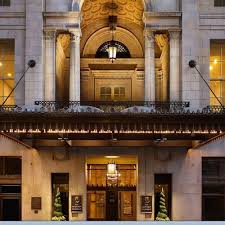 The Franklin Residencies: (610) 212-8975Cost: $115-155 for 1 Bedroom: $180-205 for 2 BedroomsAddress: 834 Chestnut Street, Philadelphia, PA 19107Distance: 4.3 miles Parking: $11 per nightLocated right of Washington Square ParkIncludes Welcome Grocery Package, WiFi & Fitness CenterSpacious fully furnished suites w/ full kitchen & washer/dryerClose to many restaurants, bars and shops*ALL PRICES SUBJECT TO CHANGE